UPPGIFTER OM OBJEKTET SOM ANSÖKER OM UNDERSTÖDUPPGIFTER OM FJÄRRVÄRMELEVERANTÖREN (fylls i av fjärrvärmeleverantören)ÅTGÄRDERNAS EFFEKT PÅ OBJEKETETSom behörig representant för ett företag som levererar fjärrvärme till objektet försäkrar jag med denna utredning och med min underskrift att företaget som levererar fjärrvärme planerar en övergång till fjärrvärme med lägre temperatur till platsen för objektet som ansöker om understöd.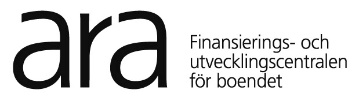 UTLÅTANDE AV LEVERANTÖR FÖR UNDERSTÖD VID ÖVERGÅNG TILL FJÄRRVÄRME MED LÅG TEMPERATUR*Understödssökandens namn (bostadsbyggnadens ägare)      Sökandens FO-nummer / personbeteckningAdressPostnummer och postanstaltFastighetsbeteckning för fjärrvärmeanläggningens läge / fastighetsbeteckningar för fjärrvärmeanläggningarnas läge      Fastighetsbeteckning för fjärrvärmeanläggningens läge / fastighetsbeteckningar för fjärrvärmeanläggningarnas läge      NamnFO-nummerGenom att förnya objektets värmefördelningscentral/centraler så att de motsvarar den lägre dimensioneringstemperaturen kan man anse att åtgärden avsevärt stöder förskjutningen mot lågtemperaturdistribution (högst 90° C).Objektets (kryssa för det lämpliga) förbättrade nedkylning i den värmefördelningscentral som ska förnyas placering i fjärrvärmenätet annan motivering:      möjliggör en lägre förvärmningstemperatur för fjärrvärmenätet och har därmed en betydande sänkande inverkan på temperaturen för det fjärrvärmevatten som matas in i nätet.Datum och LEVERANTÖRS underskriftDatum och LEVERANTÖRS underskriftOrt och datumStällning i företagetUnderskriftNamnförtydligande